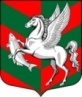 Администрация муниципального образованияСуховское сельское поселениеКировского муниципального района Ленинградской областиП О С Т А Н О В Л Е Н И Е	                       от 22 июня  2020 года  № 88        О внесении изменений в постановление от 27.01.2011 г. № 05 «Об утверждении Положения о комиссии по работе  с предприятиями, организациями и физическими лицами по вопросам погашения недоимки по налогам, сборам и платежам и обеспечение оплаты труда не ниже величины прожиточного минимума на душу населения в Ленинградской области и состава комиссии муниципального образования Суховское сельское поселение муниципального образования Кировский муниципальный район  Ленинградской области»       Внести изменения в постановление от 27.01.2011 года № 05 «Об утверждении Положения о комиссии по работе  с предприятиями, организациями и физическими лицами по вопросам погашения недоимки по налогам, сборам и платежам и обеспечение оплаты труда не ниже величины прожиточного минимума на душу населения в Ленинградской области и состава комиссии муниципального образования Суховское сельское поселение муниципального образования Кировский муниципальный район  Ленинградской области»:состав Комиссии читать в следующей редакции:Председатель комиссии:   Бармина Ольга Владимировна – глава администрации МО Суховское сельское поселение. Секретарь комиссии:Гусева Алла Анатольевна – ведущий специалист администрацииЧлены комиссии:Рамазанов Рамазан Рафидинович – директор МУП «СухоеЖКХ».Проскурин Федор Николаевич – депутат МО Суховское сельское поселение.Юдина Татьяна Михайловна –  ведущий специалист администрации.Милосердова Светлана Леонидовна –  ведущий специалист администрации.Представитель МИ ИФНС № 2 по Ленинградской области – по согласованию.Глава администрации                                                                  О. В. БарминаСОГЛАСОВАНО:Ведущий специалист	   А.А. ГусеваРазослано: дело-2, МУП «СухоеЖКХ».